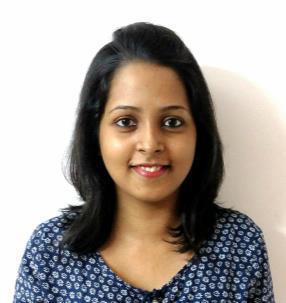 SreelakshmiSreelakshmi.365649@2freemail.com  PROFILE: Product Consultant Relationship Manager & Soft Skills TrainerProduct consultant and relationship manager at a specialized networking platform involved in establishing priorities and manage internal database performance of delivery resources. Recommending new features for enhancement of the product and providing suggestions in areas that require improvement. Also experienced the duties of a soft skill trainer thus exhibiting outstanding interpersonal, motivational and presentation skills.Key skills are:EXPERIENCEFOURTH AMBIT TECHNOLOGIES PRIVATE LIMITEDPRODUCT CONSULTANT AND RELATIONSHIP MANAGERFourth Ambit is a specialist networking platform creating value across stakeholders in the education ecosystem. A school/ college can leverage our platform to connect and engage with their key stakeholders - students, alumni, faculty, parents, corporates & well wishers. Was recruited through Golden Mado Consultancy services which is a sister concern of Fourth Ambit Technologies.AREAS OF EXPERTISEAbility to establish and maintain strong alliances Driving project to successful completionConvey complex technical requirement and manage database analytics Exceed customer expectation and achieve fiscal bottom line resultsDevelop, maintain and foster effective relationship with clients providing updates onprojects and resolving issues promptly to ensure their satisfactionTrain various franchises and orient them on company policy standard thus enhancingthe business networkProposing ideas to the technical and product development team thereby augmenting the product standardSome of the major clients were IIM Kozhikode, Manipal University and NMIMS Mumbai. Served the company for a period of seven months as had to resign due to personal reasons.FOCUS ACADEMY FOR CAREER ENHANCEMENT (FACE)PLACEMENT TRAINERFACE is one of India’s Largest Higher Education focused skill development company, catering to students pursuing higher education in colleges/universities as well as entry level recruits in organizations across various industry sectors.AREAS OF EXPERTISETravelled across whole of South India managing, coordinating and conducting training classes for B-TECH, MBA and MCA students on topics like soft skill development, verbalskills, aptitude and placement related papersServed as a liaison between clients and staff to resolve problems and implement long andshort term solutionsDevelopment  of  students  and  enhancing  their  skills  resulting  in  increasing  theproductivity, quality of work and improving employment opportunitiesGrowing from performer to achiever with immense positive feedback from students and also gaining training opportunities and leveraging my current knowledge and skillsSome of the prominent colleges visited were Vellore Institute of Technology - Vellore and Chennai, National Institute of Engineering (NIE) Mysore, Sri Jayachamarajendra College of Engineering (SJCE), Mysore and TKM College of Engineering, Kerala.INDUSTRY EXPERIENCEHave undertaken a Course in fiber optic technology certified by LIGHT BRIGADE, in Nest institute of fiber optics technology, Aluva Kerala. Some of the topics covered were Fibercables and connectors, Splicing, Optical testing and ConnectorizationAttended in plant training in BSNL Trivandrum on “Internet Security Using Firewall”. Itfunctions to protect the computer from network threatsDesigned and developed “Automatic Fish Feeder System” using PIC microcontroller. The system is designed to reduce work effort of labors in large fisheries thereby reducinglabor cost and increasing efficiencyConducted seminars on “ANTI-HIV USING NANO ROBOTS” and “ADAPTIVE CRUISECONTROL”EDUCATIONNehru College of Engineering and Research Center- Affiliated to University of CalicutB.TECH-Electronics and Communication (2010-2014) SGPA-7.2912th Board -LITTLE FLOWER SCHOOL, JAMSHEDPUR, JHARKHAND, INDIAICSE BOARD (2010)-70%10th Board - LITTLE FLOWER SCHOOL, JAMSHEDPUR , JHARKHAND ,INDIA CSE BOARD (2008)-86%PERSONAL ACHIEVEMENTS AND DETAILSActive member of the master of ceremony committee in college and have hosted many programs. Presented seminars in various college level competitions. Highest overall percentage for Economics in 10th standard. Love walking the ramp and have represented college in various inter college fests.Skilled communicatorEffective correspondenceFlexibility and adaptability.Emphasis on continuousImpressive time managementVersatileimprovement